.Intro:- 16 count - Tag: On wall 3 add 2 beat Tag then Restart.SIDE ROCK, RECOVER, CROSS SHUFFLE, SIDE ROCK, RECOVER, COASTER ¼ TURN,STEP, PIVOT ½ TURN, SHUFFLE, ROCKING CHAIR STEP, STEP PIVOT ¼ TURNWALK FORWARD, HEEL BALL STEP X2 MAKING ¼ TURN, ROCK FORWARD, RECOVERSHUFFLE BACK, ROCK BACK, RECOVER, ROCKING CHAIR STEP, STEP PIVOT ¼ TURN,ROCK, RECOVER, ½ TURN WALK, ROCK RECOVER, SHUFFLE BACKSHUFFLE ½ TURN, SIDE ROCK, RECOVER, JAZZ BOXTag:  During wall 3 after count 44Contact: hcwheatley@live.com  www.facebook.com/hcwheatley   twitter@hayleywheatley.comBest Day Of My Life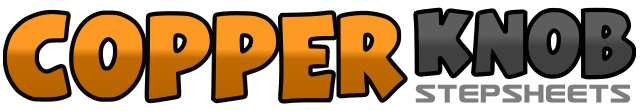 .......Count:48Wall:2Level:Improver.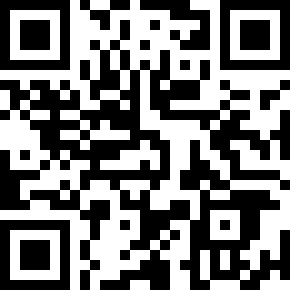 Choreographer:Hayley Wheatley (UK) - July 2014Hayley Wheatley (UK) - July 2014Hayley Wheatley (UK) - July 2014Hayley Wheatley (UK) - July 2014Hayley Wheatley (UK) - July 2014.Music:Best Day of My Life - American Authors : (Album: Oh, What A Life)Best Day of My Life - American Authors : (Album: Oh, What A Life)Best Day of My Life - American Authors : (Album: Oh, What A Life)Best Day of My Life - American Authors : (Album: Oh, What A Life)Best Day of My Life - American Authors : (Album: Oh, What A Life)........1-2Rock left foot to left side, recover onto right foot3&4Cross left foot over right, step right to right side, cross left foot over right5-6Rock right foot to right side, recover onto left7&8Coaster step right, left, right while making ¼ turn right (3:00)1-2Step forward on left, pivot ½ turn right (9:00)3&4Step forward on left foot, step right foot next to left, step forward on left foot5&6&Rock forward on right foot, recover onto left, rock back on right foot, recover onto left7-8Step forward on right foot, pivot ¼ turn left (6:00)1-2Step forward on right foot, step forward on left foot3&4Tap right heel forward, step right foot next to left, step onto left foot making 1/8 turn left5&6Tap right heel forward, step right foot next to left, step onto left foot making 1/8 turn left (3:00)7-8Rock forward on right foot, recover onto left1&2Step back on right foot, step left next to right, step back on right foot3-4Rock back on left foot, recover onto right5&6&Rock forward on left foot, recover onto right, rock back on left foot, recover onto right7-8Step forward on left foot, pivot ¼ turn right (6:00)1 -2Rock forward onto left foot, recover onto right3-4Step forward onto left foot making ½ turn over left shoulder, step forward onto right (12:00)5-6Rock forward onto left foot, recover onto right7&8Step back on left foot, step right foot next to left, step back on left foot1&2Step back on right foot making ¼ turn right, step left next to right, step forward on right foot making ¼ turn right3-4Rock left foot to left side, recover onto right5-6Cross left foot over right, step back on right foot7-8Step left foot to left side, step forward onto right foot.1-2Stomp left foot forward, stomp right foot forward then restart the dance again.